IB DP Geography – Principles of Sustainable TourismName of projectLocation of projectMake optimal use of environmental resourcesMake optimal use of environmental resourcesMake optimal use of environmental resourcesMake optimal use of environmental resources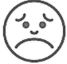 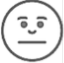 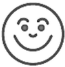 Maintaining essential ecological processesHelping to conserve natural heritageHelping to conserve biodiversityOverall summary of environmental sustainability in less than 100 words. Overall summary of environmental sustainability in less than 100 words. Overall summary of environmental sustainability in less than 100 words. Overall summary of environmental sustainability in less than 100 words. Respect the socio-cultural authenticity of host communitiesRespect the socio-cultural authenticity of host communitiesRespect the socio-cultural authenticity of host communitiesRespect the socio-cultural authenticity of host communitiesConserve their built and living cultural heritageConserve their traditional valuesContribute to inter-cultural understanding and toleranceOverall summary of socio-cultural sustainability in less than 100 words. Overall summary of socio-cultural sustainability in less than 100 words. Overall summary of socio-cultural sustainability in less than 100 words. Overall summary of socio-cultural sustainability in less than 100 words. Ensure viable, long-term economic operations, providing socio-economic benefits to all stakeholders that are fairly distributedEnsure viable, long-term economic operations, providing socio-economic benefits to all stakeholders that are fairly distributedEnsure viable, long-term economic operations, providing socio-economic benefits to all stakeholders that are fairly distributedEnsure viable, long-term economic operations, providing socio-economic benefits to all stakeholders that are fairly distributedStable employmentIncome-earning opportunitiesSocial servicesContributing to poverty alleviationOverall summary of economic sustainability in less than 100 words. Overall summary of economic sustainability in less than 100 words. Overall summary of economic sustainability in less than 100 words. Overall summary of economic sustainability in less than 100 words. In the space below, paste a defining image of your chosen project with five annotations to show the most important sustainable tourism elements.  